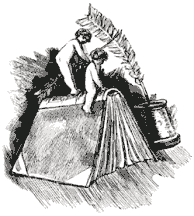 X Premio Letterario Internazionale CITTÁ di SARZANA Associazione Culturale Poeti Solo Poeti Poeti Susannasposaday14Sarzana 7-11 e 17 dicembre 2022                                                        info@poetisolopoetipoetiGentile Autore/Autrice, FERNANDO CIRILLONel ringraziarLa per la Sua partecipazione alla X Edizione del Premio Letterario Internazionale Città di Sarzana, siamo lieti di comunicare che la Giuria ha ultimato i lavori e Le ha conferito il seguente riconoscimento: Menzione di MeritoSez. B libro di NarrativaDOGCi complimentiamo con Lei e saremo onorati della sua presenza alla Cerimonia di Premiazione per la quale chiediamo conferma di Presenza, per e-mail entro il 19 novembre, avrà luogo Mercoledì 7  dicembre ore 15.00 palazzo Roderio Sala Consiliare Comune di Sarzana  per la consegna del prestigiosissimo diploma. In caso di impossibilità a presenziare, i riconoscimenti saranno spediti per posta a spese del destinatario su richiesta scritta pervenuta entro il 19 novembre 2022. O per e-mailNel congratularci per l’importante riconoscimento, Le porgiamo i più cordiali saluti.Susanna MusettiPresidente del Premio